                                                                   Министерство сельского хозяйства Российской Федерации  Адамовский сельскохозяйственный техникум-филиал  федерального государственного бюджетного образовательного учреждения  Высшего профессионального образования  «Оренбургский государственный аграрный университет»                                                                                                         УТВЕРЖДАЮ:                                                                                                                                               Заместитель директора по УР                                                                                                                                               ______________Н.А.Чернова«_____»_______________2014  гПРАКТИКУМУчебное пособие.Дисциплина:  ПМ 02  Защита почв от эрозии и дефляции, воспроизводство их плодородия МДК.02.01 Агрохимияпо специальности 35.02.05 АгрономияАдамовка .Автор:  Бекмухамедова А.Г. преподаватель специальных   дисциплин Адамовского сельскохозяйственного техникума.Рассмотрена и одобрена на заседании ЦК _____ агрономических и технических дисциплин________(наименование ЦК)Протокол №        от «        »   ____________  20_____г.Председатель ЦК __________________Баймухамедов Б.С.            Рассмотрена и одобрена на заседании учебно-методической комиссии филиала Протокол №      от «        »   ____________    20______г.Зав. методическим кабинетом ___________________________ Л.В. Юрченкова  Методические указания и задания к лабораторно-практическим занятиям  для студентов специальности  35.02.05 Агрономия по дисциплине ПМ 02  Защита почв от эрозии и дефляции, воспроизводство их плодородия МДК.02.01 АгрохимияВ методических указаниях рассмотрены лабораторно – практические работы по дисциплине ПМ 02  Защита почв от эрозии и дефляции, воспроизводство их плодородия МДК.02.01 Агрохимия и даны методические указания по их выполнению.УВАЖАЕМЫЙ СТУДЕНТ!Методические указания по дисциплине ПМ.02 Защита почв от эрозии и дефляции МДК 02.01 Агрохимия для выполнения лабораторных  работ созданы Вам в помощь для работы на занятиях, подготовки к практическим (лабораторным) работам, правильного составления отчетов.Приступая к выполнению практической (лабораторной) работы), Вы должны внимательно прочитать цель и задачи занятия, ознакомиться с требованиями к уровню Вашей подготовки в соответствии с федеральными государственными стандартами третьего поколения (ФГОС-3), краткими теоретическими и учебно-методическими материалами по теме  лабораторной работы.   Ответить на вопросы или решите задачу для закрепления теоретического материала. Все задания к лабораторной работе. Вы должны выполнять в соответствии с инструкцией, анализировать полученные в ходе занятия результаты по приведенной методике.Отчет о лабораторной работе   Вы должны выполнить по приведенному алгоритму, опираясь на образец.Наличие положительной оценки по лабораторным работам   необходимо для получения зачета по дисциплине  или допуска к экзамену, поэтому в случае отсутствия на уроке по любой причине или получения неудовлетворительной оценки за лабораторную работу,  Вы должны найти время для ее выполнения или пересдачи.СодержаниеРезультаты освоения дисциплины…………………………………………………………5Требования у выполнению лабораторных работ………………………………………...7Правила выполнения лабораторных работ……………………………………………….7Лабораторные работы…………………………………………………………………………8Список литературы…………………………………………………………………………....44Результаты освоения программы учебной дисциплиныРезультатом освоения программы учебной дисциплины  является овладение обучающимися видом профессиональной деятельности,  в том числе  профессиональными (ПК) и общими (ОК) компетенциями:Студент должен уметь: -определять основные типы почв по морфологическим признакам; -читать почвенные карты и проводить начальную бонитировку почв,  -читать схемы севооборотов, характерных для данной зоны, переходные  ротационные таблицы; - проектировать систему обработки почв в различных севооборотах;  -разрабатывать мероприятия по воспроизводству плодородия почв; - рассчитывать нормы удобрений под культуры в системе севооборотах хозяйства  на запланированный урожай;- разрабатывать систему удобрения в севообороте;- составлять годовой план применения удобрений, превращения их в почве;- составлять календарный план внесения удобрений;Студент должен знать:-основные понятия почвоведения; -сущность почвообразования, состав, свойства и классификацию почв.  -основные морфологические признаки почв и строение почвенного профиля;  -правила составления почвенных карт хозяйства; основы бонитировки почв;  -характеристику землепользования;  -агроклиматические и почвенные ресурсы;  -структуру посевных площадей;  -факторы и приемы регулирования плодородия почв; -экологическую направленность мероприятий по воспроизводству плодородия почвы;                                                                                   -принципы разработки, введение и освоение севооборотов и их классификацию.- основные элементы питания;- свойства удобрений;- методику разработки системы удобрений;Профессиональные компетенции:Общие компетенции:Содержание дисциплины ПМ.02 Защита почв от эрозии и дефляции  МДК.02.01 Агрохимия ориентировано на подготовку студентов к освоению учебного материала ППССЗ по специальности 35.02.05 Агрономия. Лабораторно – практическая часть предусматривает 24 часа, на каждое занятие отводится по 2 часа. Всего проводится 12 лабораторно практических работ:  2. Требования к выполнению лабораторных работ:1.  Студент должен придти на лабораторное занятие подготовленным по данной теме.
2. Каждый студент должен знать правила по технике безопасности при работе в  лаборатории (и при работе с электроприборами в данной работе).
3. После проведения работы студент представляет письменный отчет.
4. До выполнения лабораторной работы  у студента проверяют знания по выявлению уровня его теоретической подготовки по данной теме.
5. Отчет о проделанной работе следует выполнять в тетради для лабораторных работ. Содержание отчета указано в описании лабораторной работы.
6. Таблицы и рисунки следует выполнять карандашом, записи – синим или чёрным цветом пасты или чернил. Рисунки выполняются в левой половине листа, наблюдения и выводы в правой части листа. Уравнения реакций записываются во всю строку (после наблюдений и выводов).
7. Зачет по данной лабораторной работе студент получает при положительных оценках за теоретические знания и отчет по лабораторной работе, общий зачет – при наличии зачетов по всем лабораторным работам.Правила по технике безопасности при проведении лабораторных и практических работРаботая в  лаборатории, необходимо соблюдать большую осторожность.Приступать к выполнению задания после указания преподавателя.Производить опыты в чистой посуде.В случае возникновения пожара в лаборатории вызвать пожарную охрану, а до прибытия гасить огонь песком, огнетушителем.Соблюдать правила техники безопасности при работе с электроприбора3.Правила выполнения лабораторной работыЛабораторная работа выполняется в три этапа:Правила оформления отчёта по лабораторной работе1) Запишите название номер и тему лабораторной работы.Лабораторная работа №__.
Тема:_______________________________________________________________.
Цели работы: _______________________________________________________.
Материалы и оборудование: ___________________________________________.2) Ознакомьтесь самостоятельно с целями работы и списком оборудования и материалов.3) Проведите испытания согласно инструкционной карте результаты запишите в отчет. 4) Если необходимо проведите расчеты используя предложенные формулы                                    4.  Лабораторно – практические работы по   дисциплине ПМ.02 Защита почв от эрозии и дефляции  МДК.02.01 Агрохимия                                      Лабораторно-практическое занятие №1Тема: «Химический анализ. Техника безопасности при выполнении аналитических работ»Цель работы: изучить основные правила техники безопасности при работе в химической лаборатории.Материалы и оборудование:1. «Практикум по агрохимии» Э.А.Муравин Москва «КолоСС» . стр.44-482. Аптечка с набором медикаментов.3. Химическая посуда и приборы (электроплитка, сушильный шкаф)               4. Инструкционная карта, калькулятор, лабораторный журнал1. ТЕХНИКА БЕЗОПАСНОСТИ ПРИ РАБОТЕ В ХИМИЧЕСКИХ ЛАБОРАТОРИЯХ1.1. ОБЩИЕ ПОЛОЖЕНИЯДля обеспечения безопасности при работе в химических лабораториях первостепенное значение имеет надлежащее их оборудование в соответствии с техническими, санитарными и противопожарными вытяжной вентиляции, энерго и водоснабжения, не допускаются эксплуатация неисправных приборов и оборудования, а также нарушение санитарных условий труда.В лаборатории на видном месте должен быть вывешен плакат по технике безопасности и производственной санитарии и инструкции с подробным указанием необходимых действий при возникновении и ликвидации пожара, оказанию первой медицинской помощи. В известном каждому видном и всегда доступном месте должны находиться средства огнетушения (огнетушители, ящик, ведра или совки с чистым сухим песком, войлочные одеяла, пожарные рукава) и аптечка с необходимыми медикаментами.Перед началом выполнения лабораторных работ преподаватель проводит вводный инструктаж по правилам техники безопасности и производственной санитарии, после чего студент расписывается в специальном журнале по технике безопасности. Перед началом каждого лабораторного занятия преподаватель проводит рабочий инструктаж (инструктаж на рабочем месте), в котором отмечает особенности и приемы безопасного использования химических реактивов, приборов и оборудования, техники выполнения анализа, а также проверяет подготовленность студентов к выполнению намеченной работы с соблюдением мер безопасности и охраны труда.Студенты должны работать в химической лаборатории в халатах и при необходимости обеспечиваться индивидуальными средствами защиты (многослойными марлевыми повязками для защиты органов дыхания или респираторами, предохранительными очками для защиты глаз, напальчниками, перчатками и фартуками).1.2. ОСНОВНЫЕ ПРАВИЛА И МЕРЫ БЕЗОПАСНОСТИ ПРИ РАБОТЕ В ХИМИЧЕСКОЙ ЛАБОРАТОРИИВо время работы в лаборатории необходимо соблюдать чистоту, порядок, правила техники безопасности и производственной санитарии. Беспорядочность, поспешность и неряшливость в работе чаще всего приводят к несчастным случаям, нередко с тяжелыми последствиями.В лаборатории запрещается пить воду, принимать пищу, курить.Все химические реактивы в лаборатории следует хранить только в соответствующей посуде (таре) с этикетками, на которых ясно обозначено содержимое. Категорически воспрещается хранить в лаборатории химические соединения неизвестного происхождения без этикеток. Ни одно вещество (твердое или жидкое) не должно находиться в лаборатории без этикетки или надписи.Работа с кислотами и щелочами. При работе с кислотами и щелочами необходимо соблюдать следующие правила:переливать концентрированные («дымящие») кислоты в рабочих помещениях только в вытяжном шкафу с включенной тягой; при этом стеклянный защитный экран должен быть опущен ниже уровня лица;разбавлять крепкую серную кислоту можно путем приливания ее в воду (а не наоборот!) только в высоких жаростойких и фарфоровых стаканах, так как при этом происходит значительное выделение тепла и «выбрасывание» паров и капель кислоты;растворять твердые куски (гранулы) гидроксидов натрия или калия следует в глубоких фарфоровых чашках или стаканах при постоянном перемешивании и охлаждении; при измельчении и растворении твердой щелочи обязательно надевают защитные очки;все работы, связанные с разливом концентрированных кислот и крепких растворов щелочей, выполняют в защитных очках, прорезиненных фартуках и резиновых перчатках.Пользование газом. При этом должны соблюдаться следующие правила:в лабораториях должна быть включена приточно-вытяжная вентиляция;газовые горелки должны быть отрегулированы на полное сгорание газа и содержаться в чистоте и порядке;герметичность газовой сети проверяют при помощи мыльного раствора, пользоваться огнем для этих целей категорически запрещается;для удлинения резиновых шлангов при подводке газа к горелкам нельзя использовать стеклянные трубки;при обнаружении запаха газа необходимо тотчас выключить нагревательные приборы и не включать электроприборы, проветрить помещение и принять меры по устранению утечки газа;если невозможно устранить утечку газа или неисправность газового оборудования, следует перекрыть поступление газа в лабораторию с помощью крана и вызвать специализированную службу;при пользовании баллонным газом баллоны должны находиться вне помещения в специальных закрытых на ключ металлических шкафах (для защиты от перегрева на солнце и от атмосферных осадков, а также от несанкционированного доступа); категорически запрещено совместное хранить газовые баллоны и топливно-смазочные материалы.Пользование электроэнергией и электроприборами. Правила включают следующие основные положения:для обесточивания всех помещений лаборатории необходимо иметь один общий щит и рубильник;все нагревательные приборы должны иметь постоянное место с достаточной теплоизоляцией как снизу, так и у стен. Над розетками должны быть надписи с указанием напряжения в сети;запрещается работать с неисправным и незаземленным электрооборудованием ;запрещается оставлять включенные электропотребители без присмотра, по окончании пользования электроприборами следует незамедлительно отключать их от сети.Предупреждение возгорания и пожара. В этих целях в химических лабораториях запасы легковоспламеняющихся и горючих жидкостей (этилового эфира, спирта, бензола, ацетона и др.) должны быть минимальными — в пределах дневной потребности; недопустима работа с ними в помещении, где имеется открытое пламя, и вблизи электроприборов. Категорически запрещается выливать легковоспламеняющиеся жидкости в канализацию. Отработанные жидкости собирают в герметически закрывающуюся тару и подвергают регенерации или уничтожают путем сжигания в безопасном в пожарном отношении месте.В случае пожара в лаборатории необходимо немедленно сообщить по телефону о случившемся в пожарную часть и приступить к ликвидации возгорания имеющимися под руками средствами:перекрыть краны газовой сети в помещении и общий вентиль подводки газа к зданию, обесточить электросеть (выключить вентиляцию), удалить из лаборатории все огнеопасные материалы подальше от места возгорания;засыпать песком или накрыть войлочным или шерстяным одеялом очаг возгорания, затушить огонь водой или с помощью огнетушителя (при тушении горящего бензина, керосина, скипидара нельзя применять воду);если на человеке загорелась одежда или волосы, необходимо накрыть его плотным материалом (для ограничения доступа кислорода) и поливать водой.1.3. ОКАЗАНИЕ ПЕРВОЙ ПОМОЩИПри термических ожогах. Следует делать примочки пораженного места свежеприготовленным раствором питьевой соды (2%-ным) или перманганата калия (5%-ным) либо 96%-ным этиловым спиртом; при более тяжелых ожогах разрешается делать примочки раствором перманганата калия, а пострадавшего необходимо немедленно доставить к врачу.При химических ожогах. При ожогах кислотами следует промыть пораженное место проточной водой, а затем карбонатом аммония или раствором соды — бикарбонатом натрия. При ожогах едкими щелочами обожженное место промывают водой, а затем 2%-ным раствором уксусной кислоты или 1%-ным раствором соляной кислоты. Химические ожоги особенно опасны для глаз, их защите необходимо уделять особое внимание. В случае попадания в глаза различных химических реагентов (особенно опасны органические растворители, соли свинца и ртути, пероксида водорода и аммиака) нужно немедленно, не обращая внимания на боль, промыть пораженный глаз большим количеством воды в течение 3—5 мин, а затем при поражении кислотами — 3%-ным раствором бикарбоната натрия. В остальных случаях используют только воду. После этого необходимо немедленно обратиться к врачу.При порезах. При незначительных порезах ранку промывают раствором перманганата калия или дезинфицируют 3%-ным раствором пероксида водорода (или нашатырным спиртом), можно смазать края ранки раствором йода в йодистом калии. При глубоких порезах и сильном кровотечении для быстрой остановки крови накладывают жгут и пострадавшего отправляют в лечебное учреждение (жгут нельзя держать более полутора часов во избежание омертвения ткани). При порезах стеклом необходимо сначала промыть рану под сильной струей воды, обработать края раны пероксидом водорода и забинтовать, а затем срочно обратиться к врачу. Не рекомендуется самостоятельно удалять глубоко проникшие осколки стекла, так как это может привести к увеличению травмирования тканей и кровеносных сосудов.В заключение необходимо подчеркнуть, что быстрое и правильное оказание первой доврачебной помощи, а также своевременное обращение пострадавшего в медицинское учреждение могут значительно облегчить лечение и обеспечить благоприятный исход.Комплектацию аптечки для оказания первой доврачебной помощи проводят в соответствии со списком:Бинт, индивидуальный перевязочный пакет.вата, ванночки глазные, жгут резиновый, вазелин, нашатырный спирт, спиртовая настойка йода, борная кислота, активированный уголь.Вопросы и задания:1. Техника безопасности при работе в химической лаборатории?2. Оказание первой доврачебной помощи?3. Оказать первую помощь при конкретном случае ( химический ожог, отравление, порез)Лабораторно-практическое занятие №2Тема: «Агрохимический анализ растений »Цель работы: изучить основные методы агрохимического анализа.Материалы и оборудование: Капельница или склянка с пипеткой для реактива на нитраты( 1% р-р дифениламина и в р-ре концентрированной серной кислоты, пл. 1,84), Предметные стекла, ножницы, бритва или скальпель, марля, вата. Свежие растения, выращенные при различных условиях минерального питания. Прибор Церлинг (ОП-2 Церлинг), инструкционная карта, калькулятор, лабораторный журналТеоретическая часть:Агрохимическая диагностика подразделяется на:
- листовой метод
- тканевый метод
Листовая диагностика это определение общего содержания элементов питания в листьях или в целом растении. Метод основан на том что в каждую фазу вегетации интенсивному развитию растения и формированию в последствие высокого урожая соответствует оптимальная концентрация элементов питания в сухом веществе установленная экспериментально. Например: оптимальное содержание азота в озимой пшенице в фазу кущения составляет 4-5,9%, выхода в трубку 3,8-5,0%, колошения-цветения 3,0-3,6%. 
Содержание элементов питания ниже нормы – недостаток, выше – избыток. В зависимости от фазы развития производится анализ целого растения или отдельных органов подверженных наибольшим изменениям химического состава, которые называются индикаторными. Так при листовой диагностике питания озимых зерновых в фазу кущения используют всю надземную часть. Выхода в трубку 3,4 лист снизу, колошения 2,3 лист сверху. 
Определение общего содержания элементов питания проводится в Агрохимических лабораториях, после предварительного высушивания. Поэтому листовая диагностика не дает результатов немедленно. 
Тканевая диагностика – определение содержания неорганических форм элементов питания в растении. Анализы могут проводится в лабораториях, но более распространено экспресс определение основных элементов питания в полевых условиях с помощью переносных лабораторий Церлинг и Магницкого. При использовании экспресс методов используются свежие образцы. Изменение условий минерального питания прежде всего отражается на концентрации неорганических веществ в органах растений богатых сосудисто-проводящей системой (стебли, черешки, главные жилки листьев).
Вид и расположение индикаторных органов определяется биологическими особенностями культуры и фазами ее развития. Так при диагностике азотного питания озимых зерновых для анализа в фазу кущения отбирается участок над узлом кущения. Выхода в трубку – в первом междоузлии. Колошения – во 2,3 междоузлии. В состав переносных лабораторий входят специальные реактивы, которые при взаимодействии с минеральными соединениями образуют соответствующие продукты. Так реакция дифиниламина с нитратами приводит к синему окрашиванию. Аналитические реакции совершаются на срезах растений или на соке. Полученную окраску сравнивают со стандартной шкалой и делают вывод об обеспеченности растений тем или иным элементом питания. Таким образом, тканевая диагностика позволяет в кратчайшие сроки оценить условия минерального питания на конкретном поле и при необходимости провести подкормку. Установленное химической диагностикой низкое или высокое содержание питательных веществ может быть результатом нарушения физических процессов вызванных недостатком или избытком, какого либо элемента питания, условиями внешней среды, болезнями. Поэтому интерпретация сведений полученных при химической диагностике должна проводиться с учетом фенологических, биометрических, фитопатологических данных.Ход работы: Определение нитратов. Основано на взаимодействии с раствором дифениламина с образованием синей окраски. В углубления капельной пластинки помещают капли сока и добавляют в них по одной капле 1%-ного раствора дифениламина (в крепкой серной кислоте). Интенсивность образующейся синей окраски оценивают по шкале цветных пятен.Определение фосфора. Основано на взаимодействии фосфорной и молибденовой кислот, которые после восстановления оловом образуют соединения, окрашивающие раствор в синий цвет. Образованию синей окраски мешает наличие в соке некоторых растений большого количества органических кислот — щавелевой и лимонной. Разбавление сока уменьшает концентрацию кислот и ослабляет или устраняет их мешающее влияние.В углубления капельной пластинки помещают по одной капле разбавленного водой сока (на одну каплю сока три капли воды), к соку растения прибавляют по две капли реактива на фосфор и помешивают оловянной палочкой до получения устойчивой синей окраски, на что обычно достаточно 10—20 сек. Полученную окраску исследуемого сока сравнивают со шкалой цветных пятен.Определение калия. Связано с образованием дипикри-ламината калия, имеющего красно-желтую окраску. В углубления капельной пластинки помещают по одной капле сока, добавляют по одной капле дипикриламината магния и соляной кислоты. При наличии калия образуется нерастворимый в соляной кислоте ди-пикриламинат калия. Окраску исследуемого сока сравнивают со шкалой цветных пятен.Оценка результатов анализа. При оценке содержания нитратов, минерального фосфора и калия по шкале Церлинг в 0—2 балла растения сильно нуждаются в соответствующих элементах питания; в 3—4 балла — как правило, средняя нуждаемость; в 4—6 баллов — слабая нуждаемость или полная обеспеченность. Однако с возрастом уровень средней нуждаемости, как и оптимальной обеспеченности, может изменяться и соответствовать другому баллу.Результаты химической диагностики питания тремя основными элементами необходимо сопоставлять с показателями роста, массы растений, с обязательным учетом внешних и внутренних факторов, среди которых важное место занимают свойства почвы, погодные условия и агротехника.Помимо использования результатов определения нитратов с помощью экспресс—методов для коррекции питания растений в течение вегетации (проведение подкормок), этот показатель широко применяют для контроля за качеством овощей, бахчевой продукции и кормов, для установления их соответствия предельно допустимым концентрациям (ПДК) содержания нитратов при сертификации.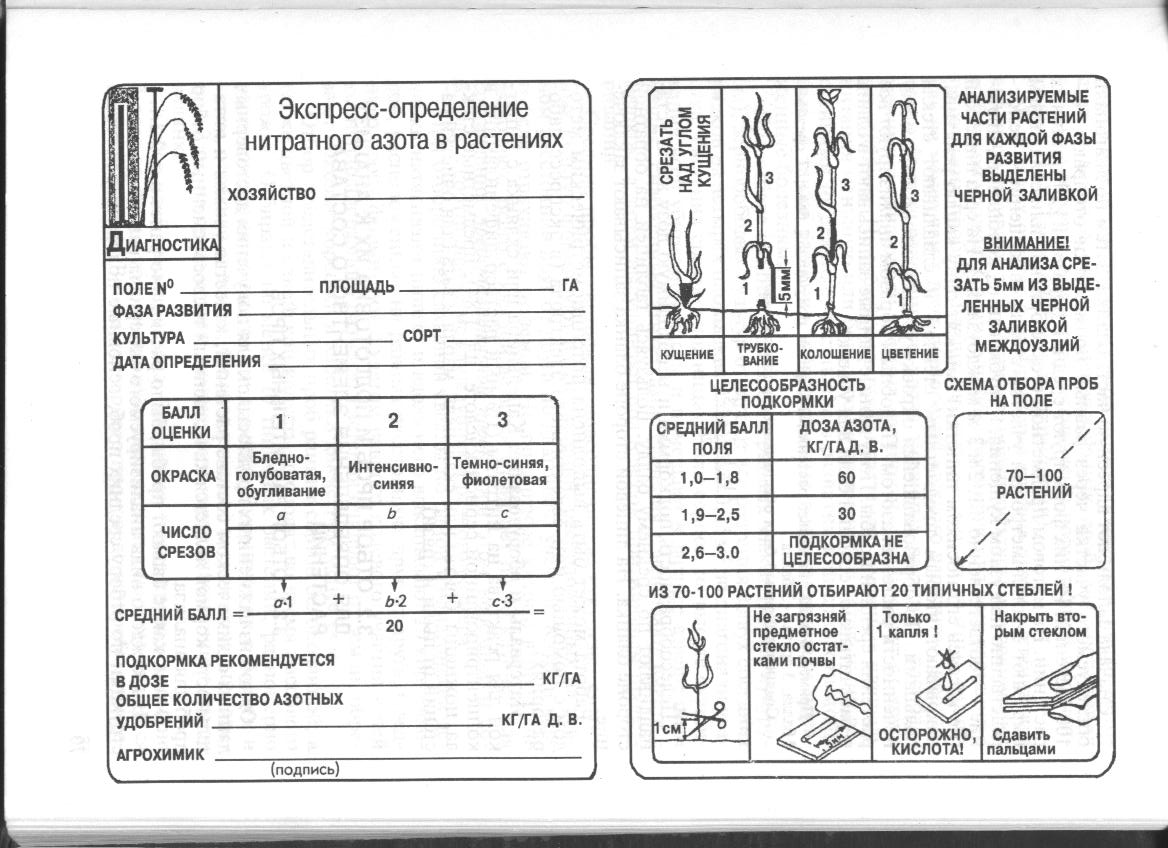 Вопросы и задания: 1. Основные этапы проведения экспресс анализа?2. Методы агрохимического анализа?3. Оценка результатов?Лабораторно-практическое занятие №3Тема: «Визуальная диагностика питания сельскохозяйственных культур»                   Цель работы: изучить основные методы агрохимического анализа.               Материалы и оборудование:                 инструкционная карта, калькулятор, лабораторный журналРастения, выращенные при остром недостатке азота, фосфора, калия, кальция, магния, железа и на полной питательной смеси в условиях водных и песчаных культур. Цветные фотографии, диапозитивы, рисунки и гербарные образцы растений с характерными признаками голодания. Цветные карандаши, лупы, линейки. Приложение №1: ОПРЕДЕЛЕНИЕ НЕДОСТАТКА ЭЛЕМЕНТОВ МИНЕРАЛЬНОГО ПИТАНИЯ РАСТЕНИЙ ПО ВНЕШНИМ ПРИЗНАКАМ3.1. МЕТОДЫ РАСТИТЕЛЬНОЙ (ВИЗУАЛЬНОЙ И ХИМИЧЕСКОЙ) ДИАГНОСТИКИДля контроля за питанием растений в течение вегетации используют метод растительной диагностики, т. е. определение обеспеченности культур питательными элементами по их состоянию (внешнему виду, темпам роста и развития) и химическому составу.3.1.1. ВИЗУАЛЬНАЯ ДИАГНОСТИКАВизуальная диагностика питания растений по внешнему виду всего растения или отдельных его органов основана на том, что недостаток или избыток какого-либо элемента в питательной среде приводит к нарушению процессов обмена веществ в растениях и, как следствие, к изменению их внешнего вида. В этом случае могут тормозиться рост всего растения или отдельных его частей, изменяться окраска листьев, происходят деформация отдельных органов и их отмирание.Недостаток или избыток каждого из элементов вызывает специфические изменения у растений, по которым можно определить причину плохого роста и развития культур. Однако часто изменения внешнего вида у растений могут быть вызваны болезнями, вредителями или неблагоприятными условиями погоды. Поэтому, прежде чем приступить к визуальной диагностике питания, необходимо выяснить, не повреждены ли растения вредителями, заморозками, засухой, переувлажнением, не поражены ли грибными, бактериальными и вирусными заболеваниями.у Внешние признаки нарушения питания могут проявляться в одних случаях на молодых листьях и органах, а в других — на старых. Это зависит, прежде всего, от причины изменения жизнедеятельности растений: недостатка или избытка элемента, а также от способности элемента питания к реутилизации./При недостатке элементов, хорошо реутилизируемых в растениях (азот, фосфор, калий, магний), страдают, прежде всего, старые листья и органы нижних ярусов растений. При недостатке элементов, которые слабо реутилизируются в растении (кальция, серы, железа, микроэлементов), признаки голодания сначала будут проявляться на молодых листьях, органах или точках роста.Избыток разных элементов питания чаще сказывается, прежде всего, на старых органах с одновременным ухудшением роста.Значение анализа. Для визуальной диагностики питания растений необходимо знать характерные внешние признаки угнетения растений от недостатка (или избытка) отдельных минеральных элементов.Следует отметить, что определение недостатка элементов питания методом визуальной диагностики требует большого навыка и опыта, поскольку внешние признаки голодания или избыточного питания тем или иным элементом проявляются по-разному, в зависимости от вида и даже сорта растения. Признаки иногда достаточно четко не проявляются, и часто приходится встречаться с голоданием растения не одним, а сразу двумя и более элементами; голодание в отношении одного элемента может совпадать с избыточностью другого. Все это создает трудности диагностики питания визуальным методом.Кроме того, недостаток какого-либо элемента питания начинает отрицательно сказываться на состоянии растения, как правило, значительно раньше появления признаков голодания, которые можно обнаружить визуально.Хотя четкие внешние признаки голодания проявляются у растений в полевых условиях только при резком нарушении питания и нередко на более поздних стадиях роста и развития, визуальная диагностика позволяет в сочетании с другими методами (агрохимическим анализом почвы, биометрией и химической диагностикой растений) выявить причины угнетения сельскохозяйственных культур и внести возможные коррективы в их питание с помощью удобрений.Принцип метода. Визуальная диагностика питания растений основана на том, что недостаток или избыток питательных веществ вызывает) различные, довольно специфичные для каждого элемента изменения внешнего вида растения вследствие (нарушения физиологических и биохимических процессов.Ход работы:  Проводят биометрию и составляют описание внешних признаков голодания растений, выращенных в вегетационных сосудах на питательных средах с недостатком отдельных элементов питания (причина голодания не указана, сосуды с растениями зашифрованы по номерной системе). Отмечают общее состояние растений, отклонения в росте и развитии, облиственное, окраске, размерах, форме листьев и по другим морфологическим признакам от растений, выращенных при внесении всех необходимых питательных веществ.В журнале цветными карандашами делают рисунок растений и дают заключение о том, недостаток какого элемента питания вызвал голодание растений.Правильность установления причины голодания опытных растений определяют путем сопоставления результатов наблюдений с описанием признаков недостатка основных элементов питания в учебнике и изображениями признаков минерального голодания и гербарными образцами. Результаты наблюдений записывают в журнал в таблицу 1 по приведенной форме.Таблица:1 Вопросы и задания:1. Методы химической диагностики?2. Внешние признаки голодания растений?3. Значение анализа.Лабораторно-практическое занятие №4Тема: «Определение содержания органического вещества в почвогрунте»                   Цель работы: изучить основные методы химического анализа органического вещества (гумуса) в почве.Материалы и оборудование: Образцы почвы. Аналитические весы. Фотоэлектроколориметр. Пробирки со штативом. Водяная баня.4.2. ОПРЕДЕЛЕНИЕ СОДЕРЖАНИЯ ОРГАНИЧЕСКОГО ВЕЩЕСТВА (ГУМУСА) В ПОЧВЕ ПО МЕТОДУ ТЮРИНА. ГОСТ 26213—91Значение анализа. Содержание гумуса в почве отражает общий уровень ее потенциального плодородия. Гумус — основной источник азота в почве, он определяет уровень азотного питания растений. От количества гумуса в почве зависят ее поглотительная способность, буферность, водный и питательный режимы.Принцип метода. Метод основан на окислении гумуса почвы раствором бихромата калия в серной кислоте с последующим фотоколориметрическим определением трехвалентного хрома, количество которого эквивалентно содержанию гумуса. В качестве окислителя берут К2Сг207, концентрация которого равна 0,067 моль/дм3. Реакцию проводят в кислой среде. По количеству бихромата калия, пошедшего на окисление гумуса, определяют содержание органического вещества.Данный метод не распространяется на определение гумуса в оглеенных горизонтах почв, а также в почвах с содержанием хлоридов более 0,6 % и гумуса более 15 %.Ход анализа. Навеску почвы для анализа определяют исходя из предполагаемого содержания органического вещества. При содержании гумуса более 7 % навеска почвы должна составлять 0,05— , при 4-7%-0,1-0,2, при 2-4 %-0,25-0,35, меньше 2 % — 0,5—0,7 г. При подготовке почвы к анализу необходимо образец полностью размолоть, просеять через сито  и отобрать органические остатки.Пробу воздушно-сухой почвы взвешивают с точностью до , используя тарированное часовое стекло. Навеску почвы количественно переносят в пробирку объемом 50 см3, в нее дозатором или из бюретки приливают 10 см3 хромовой смеси (реактив 1). В пробирки с жидкостью помещают стеклянные палочки и содержимое перемешивают. Штатив с пробирками опускают в кипящую водяную баню и выдерживают в ней в течение 1 ч с момента закипания воды в бане. Пробирки помещают в баню таким образом, чтобы хромовая смесь находилась на  ниже уровня воды в бане. Содержимое пробирок перемешивают стеклянными палочками через каждые 20 мин.После часового нагревания штатив с пробирками вынимают из водяной бани и охлаждают под краном или в бане с холодной водой. После этого в пробирки с почвой приливают по 40 см3 дистиллированной воды. Из пробирок вынимают стеклянные палочки и содержимое тщательно перемешивают барботацией воздуха, нагнетаемого резиновой грушей через стеклянную трубку. Затем пробирки оставляют стоять в покое для оседания почвенных частиц и полного осветления. Если после отстаивания раствор над почвой остается мутным, пробирки оставляют стоять до следующего дня.Параллельно готовят 9 чистых пробирок для приготовления образцовой шкалы. В эти пробирки для приготовления шкалы сравнения приливают раствор восстановителя (реактив 2) и дистиллированную воду в объемах, указанных в таблице 1.Таблица 1Примечание: 1 см3 израсходованного восстановителя соответствует 0,517 мг гумуса или 0,3 мг органического углерода.Затем проводят фотоколориметрирование растворов шкалыдля сравнения и испытуемых растворов на ФЭК (в кювете толщиной просвечивающего слоя 1—2 см) при длине волны 590 нм с оранжево-красным светофильтром. Испытуемый раствор в кюветы ФЭК переносят осторожно, не взмучивая осадка на дне пробирки. Содержание гумуса в анализируемой почве находят по калибровочному графику. Калибровочный график строят, откладывая по оси абсцисс массу гумуса (мг), а по оси ординат — их оптическую плотность.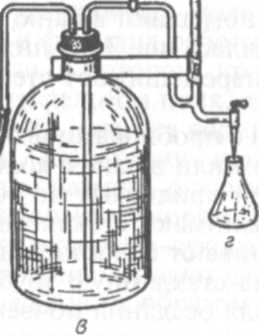 Вычисление результатов. Содержание гумуса (%) рассчитывают по формуле:Г = М*К*100/тгде М— М-масса гумуса в анализируемой почве по градуировочному графику, мг; к —поправка на концентрацию восстановителя; 100 — коэффициент пересчета в %; т — масса пробы почвы, мг.Реактивы. 1. Хромовая смесь — 0,4 н. раствор К2Сг207 в разбавленной (1 : 1) серной кислоте. Берут  тонко измельченного в фарфоровой ступке кристаллического К2Сг207, растворяют в 500— 600 см3 дистиллированной воды (можно с подогреванием) и фильтруют через бумажный фильтр в мерную колбу емкостью 1 дм3. Раствор доводят до метки дистиллированной водой и переливают в большую колбу (емкостью 2,5—5 дм3) из термостойкого стекла. К этому раствору приливают (под тягой) небольшими порциями (примерно по 100 см3) 1 дм3 Н2504 (пл. 1,84) при осторожном многократном перемешивании. Раствор накрывают воронкой или стеклом и оставляют стоять до следующего дня до полного охлаждения. Затем его переливают в бутыль или склянку с притертой пробкой. Хранят в темном месте.2. Восстановитель —  соли Мора (по ГОСТ 4208—7) х. ч. или ч. д. а. или  (МН4)2504 ■ Fе504 ■ 6Н20 х.ч. или ч. д. а., помещают в литровую колбу и заливают  раствором серной кислоты, примерно на 2/3 объема колбы. Раствор взбалтывают до полного растворения соли.3. Раствор серной кислоты концентрацией 0,5 моль/дм3 — 28 см3 серной кислоты (пл. 1 84) растворяют в дистиллированной воде и доводят объем до 1 дм3.Лабораторно-практическое занятие №5Тема: «Определение в почве азота нитратов»                   Цель работы: изучить основные методы химического анализа органического вещества (гумуса) в почве.Материалы и оборудование:  Бутылки или колбы вместимостью 300 см3. Технохимические весы. Микробюретки. Бумажные фильтры. Воронки. Химические стаканы. Пробирки. Фотоэлектроколориметр.Реактивы. 1. Экстракционный раствор подкисленного ацетата натрия (СНзСООNa) —  ацетата натрия помещают в мерную колбу вместимостью 1 дм3, с помощью мерного цилиндра приливают 300 см3 концентрированной уксусной кислоты и доводят объем до метки дистиллированной водой. Полученный маточный раствор перемешивают и используют для приготовления экстракционного раствора. 100 см3 маточного раствора (непосредственно перед анализом) помещают в мерную колбу вместимостью 1 дм3, доводят объем до метки и тщательно перемешивают.Дифениламин — в 1 дм3 концентрированной серной кислоты (пл. 1,84) растворяют  дифениламина и  хлорида натрия. Реактив хранят в темноте.Стандартный раствор нитрата калия —  КNO3 помещают в мерную колбу вместимостью 1 дм3, доводят объем в колбе до метки дистиллированной водой и тщательно перемешивают. В приготовленном растворе массовая концентрация нитратного азота составляет 1 мг/см3.4.6.3. ОПРЕДЕЛЕНИЕ В ПОЧВЕ НИТРАТА АЗОТАЗначение анализа. При выращивании растений в защищенном грунте основная доля минерального азота приходится на нитраты, так как при высокой температуре, хорошей аэрации и нормальной влажности грунтовых смесей аммонийный азот быстро нитрифицируется. Содержание в грунтовых смесях нитратного азота позволяет оценить уровень азотного питания растений.При средней (нормальной) обеспеченности грунтов нитратами подкормки овощных культур азотом проводят в средних рекомендуемых дозах. При содержании нитратного азота в повышенных и высоких количествах от проведения подкормок следует отказаться до снижения содержания нитратного азота до средней обеспеченности.При высоких уровнях содержания нитратного азота в грунтовых смесях возможно повышение содержания нитратов в урожае.Принцип метода. Заключается в извлечении нитратного азота из почвогрунта экстракционным раствором подкисленного ацетата натрия при соотношении 1:10с дальнейшим определением нитратного азота колориметрическим методом. Нитратный азот образует с дифениламином, растворенным в концентрированной серной кислоте, соединение, окрашивающее раствор в синий цвет. Интенсивность окраски измеряют на фотоэлектроколориметре.Ход анализа. В бутылку или коническую колбу вместимостью 300 см3 помещают 20 см3 тепличного грунта, добавляют 200 см3 раствора подкисленного ацетата натрия (реактив 1). Содержимое колбы взбалтывают в течение 2 мин и фильтруют в химический стакан через бумажный фильтр, отбрасывая первые мутные порции фильтрата. В пробирку с помощью микробюретки отбирают 1 см3 вытяжки. Затем медленно по стенке пробирки приливают из бюретки 15 см3 раствора дифениламина (реактив 2). После этого раствор в пробирке осторожно перемешивают стеклянной палочкой. Интенсивность образующейся синей окраски измеряют через 30 мин на ФЭК при желтом светофильтре при длине волны 566 нм. Содержание 1ЧОз~ определяют по градуировочно-му графику.Для построения градуировочного графика из исходного образцового раствора (реактив 3) готовят растворы сравнения. Для этого в мерные колбочки на 100 см3 отбирают разные количества исходного раствора и доводят объем до метки. Из каждой колбочки образцового раствора отбирают в пробирки по 1 см3 раствора и осторожно вливают 15 см3 дифениламина (реактив 2). Жидкость в пробирках перемешивают стеклянной палочкой.Таблица 1Растворы сравнения колориметрируют и определяют их оптическую плотность (табл. 1).Определение результатов. Для построения калибровочной кривой по оси абсцисс откладывают содержание азота (мг/дм3 грунтовой смеси), по оси ординат — показания ФЭК.Вопросы и задания:1. Условия влияющие на нитрификацию азота?     2. Основные этапы определения нитратного азота?     3. Основные этапы определения аммонийного азота?Лабораторно-практическое занятие №6Тема: «Определение кислотности почвы»      Цель работы: изучить основные методы определения кислотности почвы.Материалы и оборудование: Образцы почвы. рН-метр. Колбы или бутылки емкостью 250 см3. Стеклянные стаканчики на 50 см3. Реактивы. 1.  раствор хлорида калия —  КС1 х. ч. или ч. д. а. растворяют в дистиллированной воде и доводят объем до 1 дм3 в мерной колбе. Полученный раствор должен иметь рН 5,6— 6,0. Если рН < 5,6, то требуемое значение рН устанавливают, добавляя к раствору 10%-ный КОН, а при рН > 6,0— 10%-ный раствор НС1. Буферные растворы готовят по ГОСТ 10170—62 и ГОСТ 21071-62Значение анализа. В нашей стране имеются различные типы почв, обладающие кислой, нейтральной или щелочной реакцией. Подзолистые и дерново-подзолистые, серые лесные почвы характеризуются повышенной кислотностью, которая оказывает негативное влияние на рост и развитие сельскохозяйственных культур, а также подавляет жизнедеятельность почвенных микроорганизмов. Такими же неблагоприятными свойствами характеризуются почвы, обладающие ярко выраженной щелочной реакцией.Повышенное содержание в почвенном растворе ионов водорода (актуальная кислотность) оказывает на растения непосредственное влияние, воздействуя на ткани корней и на обменные реакции между растением и почвой.Обменная кислотность обусловлена наличием в почвенном поглощающем комплексе катионов водорода и алюминия, вытесняемых в обмен на катионы нейтральной соли — КС1, она отрицательно влияет на физико-химические свойства почвы. Почвы, имеющие близкую к нейтральной, нейтральную и щелочную реакцию, не обладают обменной кислотностью. Поэтому для оценки реакции этих почв достаточно определить актуальную кислотность.Кислые почвы характеризуются значительной обменной кислотностью, которая существенно влияет на их свойства. По величине обменной кислотности, выраженной в единицах рН, определяют степень кислотности почвы. При рН солевой вытяжки 4,5 почва сильнокислая, 4,6—5,0 — среднекислая, 5,1—5,5 — слабокислая, 5,6—6,0 — близкая к нейтральной, более 6,0 — нейтральная. Степень кислотности почвы определяет нуждаемость почвы в известковании и очередность его проведения в зависимости от состава культур севооборота.По величине обменной кислотности с учетом гранулометрического состава можно установить ориентировочные дозы извести (см. табл. 25). Ориентировочную дозу извести можно установить по гранулометрическому составу почвы и величине рН солевой вытяжки. Для почв с содержанием гумуса 2—3 % рекомендованы дозы извести, представленные в таблице 25.Принцип метода. Потенциометрический метод определения реакции почв (рН) заключается в измерении электродвижущей силы (ЭДС),которая возникает при помещении в почвенную суспензию (водную или солевую) двух электродов — измерительного (стеклянного) и электрода сравнения (хлорсеребряного). Измерение можно проводить в широком интервале рН. Для определения актуальной кислотности используют водную вытяжку, обменной кислотности — солевую, получаемую при обработке почвы  раствором КС1. Соотношение почвы к раствору 1 : 2,5, для органических почв 1:25.Ход анализа. Навеску почвы  помещают в колбу или бутылку емкостью 250 см3 и приливают 50 см3 дистиллированной воды—для определения рН водной вытяжки или 50см3  КС1 (реактив 1) — для определения рН солевой вытяжки. Почву перемешивают с раствором в течение 1 мин на магнитной мешалке или взбалтывают от руки и оставляют до следующего дня. В полученной суспензии определяют рН на рН-метре (см. рис. 6). Для этого после настройки прибора в стакан с суспензией погружают стеклянный электрод и электрод сравнения и измеряют рН.Для настройки рН-метра используют буферные растворы с рН 4,01; 6,86 и 9,18..Вопросы и задания:1. Что такое водородный показатель?2. Основные показатели кислотности? 3. Что такое буферность почвы?Лабораторно-практическое занятие №7Тема: «Определение степени и характера засоления почв»      Цель работы: изучить основные методы определения и устранения засоленности почв.Материалы и оборудование: Колбы или бутылки вместимостью 250—500 см3, мерные колбы на 200 см3, конические колбочки емкостью 200—250 см3, пипетки, воронки, плотные беззольные фильтры (синяя полоса), электроплитка или газовая горелка.Реактивы. 1. Гипс —  Са504, х. ч. растворяют в 1 дм3 дистиллированной воды в течение 3—4 ч при частом помешивании и фильтруют через плотный фильтр. Берут 3—4 пробы фильтрата по 100 см3, осаждают кальций щелочной смесью (как описано ранее), а избыток ее оттитровывают 0,1 н. НС1. По разности между взятым количеством щелочной смеси и ее остатком находят содержание кальция (мг • экв) сначала в 100, а потом в 200 см3 раствора гипса.Щелочная смесь — приготовляют отдельно точно 0,1 н. растворы Ка2С03 и ЫаОН. Перед осаждением кальция соду и щелочь смешивают в соотношении объема 2 : 1 и из смешанного раствора берут для анализа необходимое количество.Соляная кислота — 0,1 н. раствор НС1.Метиловый оранжевый.Значение анализа. Солонцовые почвы, солонцы (солонцовые горизонты) в сухом состоянии обладают очень высокой плотностью, а при увлажнении расплываются в бесструктурную клейкую вязкую массу. Это ухудшает водный и воздушный режимы почвы, затрудняют ее обработку и проникновение корней растений в нижележащие горизонты. Присутствие в поглощающем комплексе солонцов натрия делает эти почвы особенно неблагоприятными для сельскохозяйственного использования, так как при этом возможно повышенное содержание в почвенном растворе соды, очень вредной для культурных растений.Засоленные натрием почвы нуждаются в улучшении и химической мелиорации. О степени солонцеватости почв судят по содержанию поглощенного натрия.Принцип метода. В основу метода положена обработка почвы титрованным раствором гипса, кальций которого вытесняет натрий из почвенного поглощающего комплекса в раствор:[ППК]NaNa+ СаS04 = [ППК]Са+ Na2S04.Не израсходованный на вытеснение натрия кальций гипса осаждают титрованным раствором щелочной смеси карбоната натрия и гидроксида натрия (2Na2С03 +NaОН), избыток последнего оттитровывают кислотой.По разности между взятым объемом щелочной смеси и количеством кислоты, пошедшей на титрование ее избытка, устанавливают количество кальция, не израсходованного на вытеснение поглощенного натрия. Количество вытесненного натрия эквивалентно пошедшему на его вытеснение кальцию и определяется по разности между содержанием кальция в исходном растворе гипса и в растворе после установления равновесия с почвой.Данный метод не пригоден для почв, содержащих гипс.Ход анализа. Навеску почвы  при содержании обменного натрия 10—20 % от емкости поглощения,  — при более 20 %) отвешивают на технохимических весах и помещают в колбу емкостью 250—500 см3. К ней приливают из бюретки или пипеткой 200 см3 титрованного раствора гипса (реактив 1), закрывают пробкой и оставляют на 2 сут, периодически взбалтывая ее содержимое. Затем суспензию фильтруют через плотный беззольный фильтр.В мерную колбу на 200 см3 переносят пипеткой 100 см3 фильтрата, нагревают его до кипения и, не охлаждая, приливают к нему75 см3 щелочной смеси (реактив 2), добавляя ее вначале отдельными каплями (во избежании разбрызгивания). В колбе появляется белый осадок карбоната кальция и магния.Раствор с выпавшим осадком кипятят еще 2—3 мин, потом нагревают еще 15—20 мин (для лучшей коагуляции осадка) на электроплитке с небольшим нагревом. Закончив нагревание, раствор охлаждают. Охлажденный раствор доводят до метки дистиллированной водой, не содержащей С02, и быстро фильтруют. Необходимо, чтобы фильтрат был совершенно прозрачным.Затем 100 см3 фильтрата пипеткой переносят в коническую колбочку и титруют 0,1 н. раствором НС1 (реактив 3) в присутствии метилоранжа (реактив 4) до перехода окраски раствора от желтой к слабо-розовой.Вычисление результатов. Содержание обменного натрия (мг • экв/100 г) определяют по формулеX=[а-(б-2в)-2*0,1]*100 /н -Сгде а —содержание Са в 200 см3 титрованного раствора гипса, мг • экв; б— количество щелочной смеси, взятой для осаждения остатка Са и вытесненного Мg, см3; в — количество 0,1 н. НС1, пошедшей на титрование остатка щелочной смеси, удваивают, так как для титрования брали половину фильтрата, содержащего избыток щелочной смеси, см3; 2 — указывает на то, что разность (б - 2в) — количество щелочной смеси, пошедшей на осаждение избытка кальция, следует удвоить, так как на осаждение бралась половина раствора гипса; 0,1 — количество миллиграмм эквивалентов, соответствующее 1 см3 0,1 н. раствора щелочи; 100 — коэффициент пересчета на  почвы; С - общая щелочность, мг • экв/100 г почвы; н — навеска почвы для анализа, г.Вопросы и задания:Что такое засоление почв? Способы устранения засоленности почв? Расчет дозы внесения гипса?Лабораторно-практическое занятие №8Тема: «Определение фосфорных удобрений с помощью качественных реакций»      Цель работы: изучить основные виды фосфорных удобрений и способы определения их качественного состава их.Материалы и оборудование: образцы фосфорных удобрений, раствор нитрата серебра, лакмусовая бумага.Наиболее распространенные фосфорсодержащие удобрения по внешним признакам и с помощью качественных химических реакций.В сельском хозяйстве используют следующие основные формы фосфорных удобрений: 1-я группа. Водорастворимые (суперфосфат простой порошковидный и гранулированный, суперфосфат двойной гранулированный). 2-я группа. Цитратно-растворимые, т. е. растворимые в 2%-ной лимонной кислоте или в щелочном растворе цитрата аммония (преципитат, томасшлак или фосфатшлак, обесфторенный фосфат). 3-я группа. Труднорастворимые, т. е. растворимые в сильных кислотах (фосфоритная и костяная мука). Применяют также комплексные фосфорсодержащие удобрения (аммофос, диаммофос, нитрофоски и др.).Принцип метода. Все фосфорсодержащие удобрения имеют аморфное строение и представляют собой либо аморфные порошки, либо гранулы размером 1—5 мм. Изучение свойств и распознавание удобрений начинают с описания их внешнего вида, физического состояния (аморфные порошки, гранулы и их размер), цвет, наличие запаха. Затем проводят необходимые качественные реакции на присутствие фосфат-ионов и сопутствующих ионов.Ход определения. В суперфосфатах, аммофосе и других комплексных удобрениях большая часть фосфора находится в водорастворимой форме, однако полного растворения удобрений в воде не наблюдается, и качественные реакции проводят с суспензиями или надосадочной жидкостью после отстаивания суспензий. Для приготовления водной вытяжки в пробирку с помощью шпателя помещают 1—2 г суперфосфата, добавляют 4—6-кратное по объему количество дистиллированной воды, интенсивно встряхивают содержимое, дают ему отстояться. Наличие фосфора в составе удобрения устанавливают по реакции с нитратом серебра, который с анионами ортофосфорной кислоты дает желтое окрашивание. Для проведения реакции в пробирку с водной суспензией суперфосфата добавляют 3—5 капель нитрата серебра, который вызывает пожелтение как надосадочного раствора, так и осадка.Наличие фосфора в составе удобрений можно также установить по реакции с кислым раствором молибдата аммония (реактив на фосфор). В пробирку с водной суспензией удобрения добавляют несколько капель реактива, затем оловянной палочкой интенсивно перемешивают содержимое. В присутствии фосфора развивается синее окрашивание.В простом суперфосфате до 40 % массы удобрения составляет сульфат кальция (гипс), а в двойном суперфосфате он отсутствует. Поэтому простой и двойной суперфосфаты можно различить, проведя качественную реакцию на сульфат-ионы. Для этого в двух пробирках готовят водные суспензии этих удобрений как было сказано ранее. Для улучшения растворения к воде добавляют 2— Зсм3 5%-ного раствора уксусной кислоты или 1%-ного раствора соляной кислоты. Суспензиям дают отстояться и затем переливают надосадочную жидкость в следующие две пробирки, в которые добавляют по 4—6 капель раствора хлорида бария. В вытяжке простого суперфосфата при этом выпадает обильный тяжелый кристаллический осадок сульфата бария белого цвета, а в вытяжке двойного суперфосфата возможно лишь небольшое помутнение раствора.Порошковидный суперфосфат и преципитат по внешнему виду (аморфные порошки белого или светло-серого цвета) практически не различимы. Однако суперфосфат благодаря наличию свободной фосфорной кислоты (5—5,5 % от массы удобрения) имеет кислую реакцию, а также характерный кислый запах. В отличие от суперфосфата преципитат нейтрален. При помещении синей лакмусовой бумажки в водную вытяжку суперфосфата с кислой реакцией она покраснеет, а в нейтральной суспензии преципитата — останется без изменения. Если к водной суспензии этих удобрений добавить несколько капель нитрата серебра, то после отстаивания у суперфосфата будет наблюдаться пожелтение надосадочной жидкости и осадка, а у преципитата — только осадка, так как в нем нет водорастворимого фосфора.Поскольку томасшлак, фосфатшлак, термофосфат, обесфто-ренный фосфат содержат фосфор, растворимый в слабых кислотах, а фосфоритная мука — в более сильных кислотах, наличие фосфора устанавливают в соответствующих кислотных вытяжках также с помощью нитрата серебра (по появлению желтой окраски).Томасшлак и фосфатшлак имеют темный цвет и щелочную реакцию—красная лакмусовая бумажка в водной суспензии этих удобрений синеет. Если в фарфоровую чашку с небольшим количеством этих удобрений добавить несколько капель 5%-ной уксусной кислоты, то наблюдается вскипание, которое обусловлено выделением СО2.Фосфоритная мука —тяжелый тонкий аморфный порошок землисто-серого цвета. Водная вытяжка из удобрения не дает никаких характерных реакций, а при добавлении к сухому удобрению уксусной кислоты вскипания обычно не наблюдается.Полученные результаты записывают в журнале в таблицу 50 по приведенной форме.Таблица50 Вопросы и задания:8. На какие основные группы подразделяют фосфорные удобрения? 9. Какие агроруды служат сырьем для производства фосфорных удобрений? 10. Что такое суперфосфат, каковы его состав, свойства, превращение в почве и применение? 11. Какой способ внесения обеспечивает наиболее экономное и эффективное использование фосфора суперфосфата и других содержащих водорастворимый фосфор удобрений? 12. Каким способом применяют фосфорные удобрения второй группы (преципитат, томасшлак, термофосфаты и обесфторенный фосфат)? 13. Расскажите о фосфоритной муке. Каковы ее состав, свойства и особенности применения? Как повысить эффективность фосфоритной муки? 14. Что необходимо учитывать при выборе формы фосфорных удобрений и определении способов их внесения? 15. Каковы коэффициенты использования растениями фосфора из удобрений в год их внесения и за ротацию севооборота? 16. Как складывается баланс фосфора в земледелии России? 17. Укажите основные пути повышения эффективности фосфорных удобрений?Лабораторно-практическое занятие №9Тема: «Определение калийных удобрени с помощью качественных реакций»      Цель работы: изучить основные виды фосфорных удобрений и способы определения их качественного состава их.Материалы и оборудование: образцы калийных удобрений, растворы хлорида бария, кобальтнитрита.Значение анализа. Для правильного применения калийных удобрений необходимо знать их состав и свойства, а также уметь различать основные формы калийных удобрений по внешним признакам и с помощью качественных реакций.Принцип метода. В основе определения калия в составе удобрения лежат реакции с кобальтнитритом натрия. Образующийся при этом мелкокристаллический осадок кобальтнитрита калия-натрия " меет желтую окраску, а распознавание калийных удобрений ба-ируется на внешних признаках и качественных реакциях на присутствие ионов С1ˉ, S042-, Мg2+.Ход определения. В сельском хозяйстве применяют следующие основные формы калийных удобрений: хлористый калий (хлорид калия — КС1), 40%-ная калийная соль [(mКС1 • пNaС1)+КС1], cильвинит (mКС1 ■ пNaС1), каинит (КС1 • МgS04 ■ ЗН20), калимагнезия  (К2S04 • МgS04),  сульфат калия  (сернокислый калий К2S04).Калийные удобрения различаются по внешнему виду.Хлористый калий (хлорид калия). В зависимости от способа производства может представлять собой мелкие кристаллы белого цвета с сероватым оттенком (галургический) или более крупные кристаллы (до ) розового цвета с красноватым оттенком (флотационный). Выпускается также гранулированный хлористый калий, обладающий улучшенными физическими свойствами и удобный для смешивания.Сильвинит. Представляет собой размельченную сильвини-товую породу, по внешнему виду — смесь крупных кристаллов (1—5 мм) белого, розового, бурого и синего цветов.40%-ная калийная соль. Смесь хлорида калия с молотым сильвинитом, содержит как мелкие, так и более крупные разноцветные кристаллы (белые, розовые, синие).Сернокислый калий (сульфат калия). Белый кристаллический порошок с серовато-желтым оттенком.Калимагнезия. Выпускается в виде гранул диаметром 1 —  светло-серого цвета с желтоватым оттенком.Калийные удобрения хорошо растворимы в воде. На раскаленной поверхности угля они остаются без изменения (не сгорают и не дают определенного запаха), лишь потрескивают вследствие удаления внутрикристаллической влаги.Для обнаружения калия около  удобрения помещают в чистую пробирку и приливают 6—8 см3 дистиллированной воды. К раствору удобрения с кончика ножа добавляют крупицу сухого кобальтнитритного реактива (реактив 12) и встряхивают. При наличии калия выпадает желтый мелкокристаллический осадок кобальтнитрита калия—натрия.Присутствие хлора в растворах калийных удобрений устанавливают путем прибавления нескольких капель нитрата серебра. При наличии хлора после перемешивания раствора удобрения с Аg1403 наблюдается выпадение белого творожистого осадка хлорида серебра (АgС1), который не растворяется при добавлении уксусной кислоты.КС1 + АgNOз = КNO3 + АgCl.40%-ную калийную соль легко отличить от хлорида калия по внешнему виду удобрений, описанному ранее. Кроме того, при помещении в пламя газовой горелки присутствующий в составе этого удобрения натрий окрашивает пламя в желто-оранжевый цвет.Присутствие сульфат-иона в сульфате калия обнаруживают по реакции с хлоридом бария:К2S04 + ВаС12 = Ва504↓+2КС1.При наличии сульфат-иона выпадает белый кристаллический осадок сульфата бария.Калимагнезию легко отличить от сульфата калия добавлением к раствору удобрения щелочи. При этом выпадает осадок гидро-ксида магния.Каинит (КС1 ■ МgS04 • ЗН20) дает характерные реакции на хлор-ион (с сульфатом серебра), на сульфат-ион (с хлоридом бария), на катион магния (со щелочью).Лабораторно-практическое занятие №10Тема: «Оценка качества органических удобрений»      Цель работы: изучить основные виды органических удобрений и способы определения их качественного состава.Материалы и оборудование:Материалы и оборудование. Бутылки или колбы. Воронки. Бумажные фильтры. Конические колбы на 100—150 см3. Мерные колбы на 100 см3. Пипетки. Встряхиватель. ФотоэлектроколориметрРеактивы. 1. 0,05 н. НС1. 2. 25%-ный раствор сегнетовой соли—  реактива растворяют в дистиллированной воде и доводят объем в мерной колбе до 100 см3. 3. Реактив Несслера К2(НgI4) — растворяют  йодида калия в 100 см3 дистиллированной воды. Оба раствора смешивают и выпавший тяжелый осадок промывают декантацией дистиллированной водой. Промытый осадок растворяют в йодиде калия (растворяют  соли в 100 см3 дистиллированной воды). К этой жидкости прибавляют каплями раствор хлорида ртути до появления красного осадка (не исчезающего при взбалтывании). Полученный раствор доводят дистиллированной водой до 500 см3 и охлаждают в ледяной воде. Затем к раствору прибавляют  гидроксида натрия (едкого натра), который готовят следующим образом: берут столько 50%-ного гидроксида натрия, чтобы в этом объеме его было , разбавляют 200 см3 дистиллированной воды и также охлаждают в ледяной воде. По охлаждении смешивают оба раствора и разбавляют дистиллированной водой до 1 дм3. Отстоявшуюся прозрачную жидкость сливают, и реактив готов к использованию. Хранить его необходимо в темном месте.4. Образцовый раствор хлорида аммония —  х. ч. N1^01 растворяют в дистиллированной воде и доводят объем раствора до метки в мерной колбе вместимостью 1 дм3, берут 20 см3 этого раствора и также в колбе на 1 дм3 доводят до метки дистиллированной водой. Последний раствор, используемый в качестве исходного образцового, содержит 0,005 мг/см3 N1—МН4. Все реактивы готовят на дистиллированной воде, свободной от аммиака.Материалы и оборудование. Бутылки или колбы. Воронки. Бумажные фильтры. Конические колбы на 100—150 см3. Мерные колбы на 100 см3. Пипетки. Встряхиватель. Фотоэлектроколориметр.Значение анализа. Азот в навозе содержится в виде свободного аммиака и карбоната аммония, а также иона аммония, поглощенного коллоидными веществами. Он может быть связан и более прочно в виде солей органических и минеральных кислот Все эти формы азота доступны растениям. Однако основное количество азота находится в сложных органических соединений, их азот растения могут усваивать только после полной минерализациинавоза, т.е. преимущественно на второй и третий год после внесения этого удобрения. Количество аммиачного азота в навозе является важным показателем его качества, так как действие навоза в первый год зависит от содержания в нем доступного для растений аммонийного азота. Содержание  аммонийного азота в навозе может также характеризовать степень его разложения и условия хранения.Принцип метода. Метод основан на вытеснении и связывании аммонийного азота, содержащегося в навозе, 0,05 н. соляной кислотой (14Н3 + НС1 = ТЧН4С1). В полученной вытяжке проводят колориметрическое определение аммонийного азота, основанное на образовании желтоокрашенного йодистого меркураммония с реактивом Несслера (щелочной раствор йодистой ртутнокалиевой соли К2Н&14), окрашивающий раствор в желтый цвет.ТЧН4С1 + 4КОН + 2К2Н&14 = МН2Шё20 + 7Ю + КС1 + ЗН20.Интенсивность желтой окраски пропорциональна концентрации аммония в вытяжке.Ход анализа. Среднюю пробу навоза измельчают (если он недостаточно перепрел) ножницами, чтобы длина отдельных соломин не превышала . Затем пробу тщательно перемешивают в большой фарфоровой чашке.На технохимических весах берут навеску сырого навоза 10—12 г и переносят в бутылку вместимостью 500 см3, приливают 100 см3 0,05 н. соляной кислоты (реактив 1) и встряхивают на ротаторе в течение 30 мин. Затем содержимое колбы фильтруют через складчатый бумажный фильтр. Для получения прозрачного раствора переносят на фильтр как можно большую массу твердых частиц навоза. Первые мутные порции фильтрата отбрасывают или переносят обратно на фильтр. Пипеткой отбирают 5 см3 фильтрата и помещают в мерную колбу вместимостью 100 см3, разбавляют вытяжку дистиллированной водой, прибавляют 4 см3 25%-ного раствора сегнетовой соли (реактив 2). Чтобы исключить возможность выпадения солей кальция и магния, общий объем жидкости доводят до 80—90 см3, перемешивают, добавляют 4 см3 реактива Несслера (реактив 3). После этого доводят объем дистиллированной водой до метки и несколько раз встряхивают.Окрашенный раствор через 15 мин колориметрируют, определяя оптическую плотность его на ФЭКе, для этого используют зеленый светофильтр (при длине волны 430—450 нм).Одновременно колориметрируют растворы сравнения (табл. 57), приготовленные с использованием исходного образцового раствора МН4С1, который содержит 0,005 мг/см3 ТЧ-1ЧН4+ (реактив 4). Строят калибровочный график. По оси ординат откладывают оптическую плотность раствора, а по оси абсцисс — содержание в нем аммонийного азота.Вычисление результатов. Содержание аммонийного азота в навозе (%) вычисляют по формуле:N-NH4 + = a *100 / нА- количество азота в анализируемой вытяжке навоза, найденное по градуировочному графику, мг/100 см 3; коэффициент для выражения результатов в %; н- навеска навоза, соответствующая взятому колориметрическому анализу мг.Таблица: Показания для построения калибровочного графика.Лабораторно-практическое занятие №11Тема: «Определение доз удобрений на планируемый уровень урожайности по нормативам»      Цель работы: изучить методы расчета норм и доз удобрений и влияние на урожайность.Материалы и оборудование: инструкционная карта, калькулятор, лабораторный журналЗначение работы. Средние зональные дозы удобрений, рекомендуемые научными учреждениями на основе результатов полевых опытов в типичных для региона почвенно-климатических условиях и севооборотах, должны корректироваться с учетом актуального плодородия почвы конкретного поля, оцениваемого по* результатам агрохимического обследования на содержание в почве подвижных форм питательных веществ.Принцип метода. Согласно принятой классификации почвы по основным агрохимическим показателям азотного режима и содержанию подвижных форм фосфора и калия подразделяют на 6 групп (классов), при этом третий класс характеризует среднюю обеспеченность почвы элементами питания для зерновых злаковых культур, четвертый класс — для пропашных, и пятый — для еще более требовательных к уровню минерального питания овощных культур. Если обеспеченность почвы поля элементами питания на один класс ниже средней для соответствующей культуры, то рекомендуемую зональную дозу удобрения обычно увеличивают в 1,25—1,3 раза, а если на два класса ниже —то в 1,5 раза. Если же фактическая обеспеченность почвы выше средней для культуры на один или два класса, то среднюю рекомендуемую дозу удобрения уменьшают соответственно в 1,25—1,3 или 1,5 раза. Поправочные коэффициенты к средним рекомендуемым дозам под отдельные сельскохозяйственные культуры могут уточняться научными учреждениями применительно к конкретным почвенно-климатическим зонам.Ход работы. В справочно-нормативной литературе («Нормативы, регламентирующие дозы минеральных удобрений в интенсивном земледелии». — М.: ВПНО по агрохимобслужива-нию сельского хозяйства. ЦИНАО, 1990 и др.), в зональных рекомендациях по технологии возделывания сельскохозяйственных культур или учебнике «Агрохимия» находят средние рекомендуемые дозы удобрений под одну из ведущих культур применительно к типу почвы поля и севообороту (предшественнику).По материалам агрохимического обследования почв хозяйства (картограмме, паспорту поля) или результатам ранее выполненного студентом агрохимического анализа почвы определяют ее группу (класс) обеспеченности для взятой культуры элементами питания.При отсутствии агрохимических показателей для оценки обеспеченности почвы азотом поправочный коэффициент к средним дозам этого элемента не вводят, а для почв с низким содержанием подвижного фосфора среднюю дозу азота корректируют по обеспеченности фосфором.С использованием поправочных коэффициентов к средним зональным дозам удобрений в зависимости от класса почвы или руководствуясь общим описанным ранее принципом корректировки рассчитывают уточненную дозу каждого элемента питания (кг/га).ДNPK=  Д3NPK *C NPKгде ДNPK — средняя рекомендуемая зональная доза, Д3NPK  кг/га д.в.; C NPK — поправочные коэффициенты к средним зональным дозам N. Р и К в долях от 1,0.Откорректированные дозы удобрений (в кг/га д. в. пересчитывают на физическую массу конкретных азотных, фосфорных и калийных или сложных удобрений основного ассортимента с применением приведенных в приложении 12 коэффициентов пересчета или пользуясь формулой:ДNРК,кг/га физической массы удобрения =ДNPК кг/га Д-в.100/ %  д. в. в *N,Р,К удобренииПример выполнения работы._Исходные данные: согласно зональным рекомендациям для получения урожая зерна озимой пшеницы 3,0 т/га на серой лесной почве Нечерноземья (предшественник — занятый пар с внесением 20 т/га навоза) следует вносить N40 и Р60К60 (кг/га ). Серая лесная почва поля содержит 35 мг/кг легкогидролизуемого азота (по Тюрину и Кононовой), 60 и 135 мг/кг соответственно подвижного фосфора и калия (по Кирсанову).По обеспеченности азотом почва поля относится ко второму, фосфором — к третьему, а калием — к четвертому классам (см. табл. 16 и 17 учебника «Агрохимия» или табл. 38 настоящего практикума). Для озимой пшеницы (средний уровень обеспеченности зерновых злаков элементами питания характеризуют показатели почвы третьего класса) обеспеченность азотом на один класс нижесредней, фосфором — средняя, а калием на один класс выше средней. Поэтому средняя рекомендуемая доза азота применительно к нашему конкретному полю должна быть увеличена в 1,25 раза фосфора — не корректироваться, а калия — может быть уменьшена в 1,25 раза. Тогда необходимая доза азота составит (40- 1,25) 50 кг/га, фосфора — 60, а калия (60 ■ 0,75) 45 кг/га д. в.При использовании аммиачной селитры с содержанием азота 34,5 % ее нужно внести (60 ■ 2,90) 174 кг/га, двойного суперфосфата с содержанием Р205 46 % (60 ■ 2,17) 130 кг/га, а хлорида калия с содержанием К20 60 % (40 • 1,76) 70 кг/га.Вопросы и задания:Как связана система удобрения в хозяйстве и севооборотах с зональными системами земледелия и технологиями возделывания культур? 2. Что понимают под системой удобрения в хозяйстве, в севообороте? Расскажите о годовых планах применения удобрений. 3. Какие основные принципы и какую последовательность необходимо соблюдать при разработке системы удобрения? 4. Как влияют почвенно-климатические и ландшафтные условия на эффективность удобрений, выбор их видов, форм, сроков и способов внесения? 5. Как увязать приемы технологии возделывания культур с применением удобрений? 6. Как учитывают особенности питания отдельных культур и характер севооборота при разработке системы удобрений? 7. В чем преимущество совместного применения органических и минеральных удобрений по сравнению с раздельной органической или минеральной системой удобрения в севообороте? 8. Расскажите о роли биологического азота в системе удобрения в севообороте. 9. Как связан уровень интенсификации производства с применением удобрений и других средств химизации? 10. Какие принципиальные подходы существуют для определения доз и соотношения элементов питания при разработке системы удобрения? 11. Какие методы определения доз удобрения вы знаете? Лабораторно-практическое занятие №12Тема: «Балансовые методы определения потребности и доз удобрений»      Цель работы: изучить методы расчета норм и доз удобрений и влияние на урожайность.Материалы и оборудование: инструкционные карты, лабораторный журнал, калькулятор.Значение работы. Расчетные методы, базирующиеся на сведении элементарного баланса питательных веществ — сопоставлении размеров их хозяйственного выноса культурой с поступлением из почвы и удобрений, широко используют при прогнозировании потребности в удобрениях и изменений актуального плодородия почвы. При таком подходе к расчету доз удобрений на весь планируемый урожай для оценки возможных размеров выноса культурой элементов питания из почвы применяют коэффициенты использования их подвижных форм. Эти коэффициенты могут изменяться в широких пределах (например, для фосфора — от 2 до 20 % и более, для калия — от 10 до 55 %) в зависимости от культуры и содержания подвижных форм питательных веществ в почве. Если же расчет доз удобрений производить на планируемую прибавку урожая, то расход питательных веществ на формирование дополнительной продукции покрывается только за счет удобрений.Принцип метода. Расчет доз удобрений на планируемую прибавку урожая проводят с использованием данных агрохимической службы о размерах выноса основных элементов питания на единицу товарной продукции (с учетом побочной) при выращивании районированных сортов культур в различных административных областях или экономических районах с характерными почвенно-климатическими условиями. Точность расчета возрастает при использовании данных о выносе культурами элементов питания, полученных непосредственно в хозяйстве или в типичных почвенных условиях ближайшими опытными учреждениями.Ход работы. Прежде всего следует правильно определить уровень урожайности культуры без применения удобрений. Это может быть средний за предшествующие 3—4 года урожай, получаемый в конкретных хозяйственных условиях. Если в хозяйстве проведена бонитировка почвы, то урожай культуры за счет почвенного плодородия (У, т/га) рассчитывают умножением балла пашни конкретного поля (Б„) на цену балла пашни (Бц, т/га) планируемого вида сельскохозяйственной продукции: У=Б„БЦ.Можно также ориентироваться на средние данные об урожае соответствующей культуры в контрольных (без удобрений) вариантах полевых опытов агрохимической службы или других опытных учреждений в зоне расположения хозяйства при однотипных почвах и системе земледелия.Таким же ответственным должен быть и выбор размера планируемой прибавки урожая культуры, она должна быть реальной и обеспеченной природными и материальными ресурсами.По справочно-нормативной литературе находят данные о выносе основных элементов питания на 1 т товарной продукции (с учетом побочной) взятой культуры применительно к условиям выращивания либо можно воспользоваться средними размерами выноса, приведенными в основном учебнике.Необходимую дозу питательных веществ удобрений (Д кг/га д. в.) на формирование запланированной прибавки урожая рассчитывают по следующей формуле:Д(NPK) = (Уп – У ф) * В(NPК) *100 *C(NPK) / K(NPK)При проведении расчета доз удобрений на планируемую прибавку урожая культуры, под которую (непосредственно или под предшественник) вносят органические удобрения, необходимо учесть их действие или последействие. Также следует учесть и возможное последействие внесенных под предшественник фосфорно-калийных удобрений Р(NPK). Вычисление количества используемых культурой питательных веществ из органических удобрений О (NPК) в последействии фосфора и калия минеральных удобрений проводят по соответствующим формулам, приведенным в работе 6.2.2.В этом случае из общей потребности в элементах питания на формирование планируемой прибавки урожая сначала вычитают количество питательных веществ, используемых культурой из органических удобрений и внесенных под предшественник фос-форно-калийных удобрений:Д NPK = (Уп - Кф) В NPK - О NPK- П PK .Затем с учетом коэффициентов использования рассчитывают необходимые дозы минеральных удобрений (Д NPK кг/га д. в.) и вводят поправку на уровень актуального плодородия почвы (класс по содержанию подвижных форм питательных веществ). Расчет ведут по следующей формуле:Д NPK =     ( (Уп-Уф)  В NPK   - О NPK- П PK  ) *100* C(NPK) /КИ NPKПри необходимости расчетную потребность в элементах питания из удобрений на прибавку урожая корректируют с использованием соответствующих поправочных коэффициентов на гранулометрический состав и степень эродированности почвы, а также на предшественник (см. табл. 62).Рассчитанную дозу питательных веществ удобрений на планируемую прибавку урожая пересчитывают на физическую массу намечаемых к применению форм азотных, фосфорных, калийных или сложных удобрений (приложение 12).На практическом занятии разбирают пример расчета доз удобрений на планируемую прибавку урожая ведущей культуры в зоне обслуживания учебного заведения, а домашнее индивидуальное задание по теме занятия выполняют по представляемым преподавателем исходным данным и сведениям о нормативе выноса питательных веществ на единицу планируемой товарной продукции (с учетом побочной) для определенного экономического района и природной зоны.Ход работы: Исходные данные: место расположения сельскохозяйственного предприятия — лесостепная зона Центрально-Черноземного экономического района, почва поля — чернозем обыкновенный среднесуглинистый слабоэродирован-ный, по результатам агрохимического анализа на содержание подвижных форм питательных веществ почва относится по обеспеченности азотом и калием — к четвертому классу, а фосфором — ко второму классу. Предшественником сахарной свеклы является озимая пшеница, под которую внесено 30 т/га навоза и Т^Рео. Урожайность сахарной свеклы без удобрений на однотипной почве в контрольном варианте (без удобрений) полевых опытов агрохимической службы — 20 т/га. Планируемая прибавка урожая корней — 20 т/га. Согласно «Нормативам выноса элементов питания сельскохозяйственными культурами» (М.: ВПО по агрохи-мобслуживанию сельского хозяйства, ЦИНАО, 1991) вынос азота, фосфора (Р205) и калия (К20) 1 т основной продукции с учетом побочной составляет для сахарной свеклы в лесостепной зоне Центрально-Черноземного района соответственно 4,48; 1,34 и .Прежде чем пересчитывать установленные дозы удобрений в кг/га д.в. на физическую массу конкретных форм удобрений, следует решить вопрос об оптимальных способах и сроках их внесения. Для нашего примера с сахарной свеклой целесообразно предусмотреть внесение 10—15 NРК в рядки при посеве в виде сложного удобрения с соотношением N : Р: К, равным 1 : 1 : 1, а остальное количество запланированных питательных веществ в виде наиболее распространенных форм современного ассортимента (в том числе аммиачной селитры, двойного суперфосфата и хлорида калия) внести в основное удобрение; фосфор и калий осенью под вспашку, а азот в форме аммиачной селитры весной под припосевную обработку почвы.Таблица коэффициентов стр.  267-268  30 Муравин Э.А. Практикум по агрохимии.- М.: КолосС, 2005. _ 384 с.: ил. – (Учебники и учебные пособия для студентов средних учебных заведений) ISBN 5-9532-0036-6 Вопросы и задания:Доза удобрения?Удобрения подсолнечника?Удобрения яровой пшеницы?Удобрения ячменя?Удобрения овощных культур?5.Информационное обеспечение обучения  (перечень рекомендуемых учебных изданий, Интернет – ресурсов. (дополнительной литературы)Основная литература для студентов: 1.  А.М.Лыков Земледелие с почвоведением. - М., Колос, 20002. А.Ф.Сафонов Практикум по земледелию / А.Ф.Сафонов., М.В.Стратанович / -М.; Агропромиздат,19903. ВС. Никляев Практикум по земледелию и растениеводству / под ред В.С. Никляева / - М., Колос, 1996 г.     4.Э.А.Муравин «Агрохимия»; Москва, «Колосс» 2005 г.     5.Э.А.Муравин «Практикум по агрохимии»; Москва, «Колосс» 2005 г. Дополнительная литература для студентов:        1. П.М.Смирнов «Агрохимия»; Москва, «Колосс» 2005 г.  2. А.В. Ряховский «Агрономическая химия»; г.Оренбург, 2004        3. Г.В.Гуляев. Справочник агронома. М Колос, 1980. .        4. И.С.Шатилов. Руководство по программированию урожаев. М.Россельхозиздат. 1986.    5. Л.Д.Колесников. Особенности земледелия на Южном Урале. Челябинск. 1992.         Основная литература для преподавателей:1.  А.М.Лыков Земледелие с почвоведением. - М., Колос, 20002. А.Ф.Сафонов Практикум по земледелию / А.Ф.Сафонов., М.В. Стратанович / -М.; Агропромиздат,19903. В.С. Никляев,  Практикум по земледелию и растениеводству / под ред. В.С. Никляева / - М., Колос, 1996 г.        4.Э.А.Муравин «Агрохимия»; Москва, «Колосс» 2005 г.        5.Э.А.Муравин «Практикум по агрохимии»; Москва, «Колосс» 2005 г.        Дополнительная литература для преподавателей:1.	В.Н.Кудеяров «Превращение в почве азота удобрений и пути повышения его эффективности»; Москва- 1985 г.2.	Ю.А.Алексеев «Тяжелые металлы в почве и растениях»;Л.Агропромиздат, 1987 г.3.	Д.М.Аникст «О взаимодействии азотных и фосфорных удобрений в полевых опытах Географической сети опытов с удобрениями»4.	А.В. Ряховский «Агроэффективность минеральных удобрений при возделывании яровой мягкой пшеницы на Южном Урале»; Агрохимия, 1995 г.ПК 1.1Выбирать агротехнологии для различных сельскохозяйственных культур.ПК 1.2Готовить посевной и посадочный материал.ПК 1.3Осуществлять уход за посевами и посадками сельскохозяйственных культур.ПК 1.4Определять качество продукции растениеводства.ПК 1.5Проводить уборку и первичную обработку урожая.ПК 2.1Повышать плодородие почв.ПК 2.2Проводить агротехнические мероприятия по защите почв от эрозии и дефляции.ПК 2.3Контролировать состояние мелиоративных систем.ПК 3.1Выбирать способы и методы закладки продукции растениеводства на хранение.ПК 3.2Подготавливать объекты для хранения продукции растениеводства к эксплуатации.ПК 3.3Контролировать состояние продукции растениеводства в период хранения.ПК 3.4Организовывать и осуществлять подготовку продукции растениеводства к реализации и ее транспортировку.ПК 3.5Реализовывать продукцию растениеводства.ОК 1Понимать сущность и социальную значимость своей будущей профессии, проявлять к ней устойчивый интерес.ОК 2Организовывать собственную деятельность, выбирать типовые методы и способы выполнения профессиональных задач, оценивать их эффективность и качество.ОК 3Принимать решения в стандартных и нестандартных ситуациях и нести за них ответственность.ОК 4Осуществлять поиск и использование информации, необходимой для эффективного выполнения профессиональных задач, профессионального и личностного развития.ОК 5Использовать информационно-коммуникационные технологии в профессиональной деятельности.ОК 6Работать в коллективе и команде, эффективно общаться с коллегами, руководством, потребителями.ОК 7Брать на себя ответственность за работу членов команды (подчиненных), за результат выполнения заданий.ОК 8Самостоятельно определять задачи профессионального и личностного развития, заниматься самообразованием, осознанно планировать повышение квалификации.ОК 9Ориентироваться в условиях частой смены технологий в профессиональной деятельности.ОК 10Исполнять воинскую обязанность, в том числе с применением полученных профессиональных знаний (для юношей).ЭтапСодержание работыВыполнение пунктов №ПервыйПодготовка к испытанию.ВторойВыполнение испытания.ТретийПодготовка отчёта по работе и выполнение заданий.РастенияСредняя высота растенийЧисло стеблей, листьев на 1 растениеДлина, ширина листьев, смОкраска, наличие хлороза листьевОписание других морфологических признаковВыращенные на полной смесиГолодающиеПоказатель 123456789Объем воды,  см3403836323025201510Объем раствора восстановителя, см302481015202530Масса органического углерода, соответствующая количеству восстановителя в растворе, мг00,61,22,43,04,56,07,59,0Масса гумуса, соответствующая количеству восстановителя в растворе, мг01,032,074,145,177,7610,3012.9015,50Характеристика раствора1     23456Объем исходного раствора KNO300,61,21,82,43,0Концентрация N-NO3     в растворе сравнения, мг/дм30612182430Содержание N-NO3 в грунтовой смеси, мг/дм3060120180240300Оптическая плотность раствора (показания ФЭК)Почвы, рН4,54,64,85,05,25,4-5,5Супесчаные и легкосуглинистые43,53,02,52,02,0Средне и тяжелосуглинистые6,05,55,04,54,03,5Название удобрения и его химическая формулаФизическое состояниеВнешний вид ( кристаллы, их размер, гранулы, цвет, окраска)Характер пожелтения при добавлении нитрата серебраПоведение на раскаленном углеНаличие гипса по реакции с хлоридом барияНазвание удобрения и его химическая формулаФизическое состояниеВнешний вид( кристаллы, их размер, гранулы, цве, окраска)Поведение на раскаленном углеКачественные реакции на наличие ионов NOˉ3, NH+4,Clˉ, SOˉ4   Характеристика раствора123456Объемы исходного раствора, см3Концентрация в растворах сравнения N-NH4 +, мг.  /100 см3    Оптическая плотность (показания ФЭК)ПоказательАзотные фосфорныекалийныеПредшественник:Пар чистый, зернобобовые0,8--Многолетние бобовые травы0,5Прочие1,0Гранулометрический состав почвы:Глинистый0,91,10,8Тяжелосуглинистый0,91,10,8Среднесуглинистый1,01,01,0Супесчаный1,01,01,2песчанный1,01.01,2Степень эродированности почвы:Неэродированная1,01.01,0слабоэродированная1,101,051,05среднеэродированная1,301,101,10сильноэродированная1,501,201,20